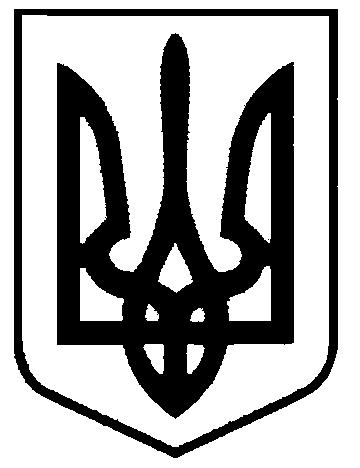 СВАТІВСЬКА МІСЬКА РАДАВИКОНАВЧИЙ КОМІТЕТРІШЕННЯвід  «___________   2018 р.                 	м. Сватове                                   № ___   Про зняття заборони  на нерухоме майно по вул. Свердлова, 119 м. СватовеРозглянувши звернення Баранець Вікторії  Олександрівни, яка проживає по вул. Ватутіна, 33 м. Сватове з проханням зняти заборону на відчуження будинку по віл. Свердлова, 119 м. Сватове, яка була встановлена рішенням виконавчого комітету Сватівської міської ради  від 28.02.2012 року з метою збереження житла за дитиною позбавленою батьківського піклування. В зв’язку з досягненням Баранець В.О. повноліття,в інтересах якої встановлювалася заборона та з метою забезпечення прав власника щодо розпорядження майном, що перебуває у його власності, керуючись ст. 34 Закону України «Про місцеве самоврядування в Україні»Виконавчий комітет Сватівської міської радиВИРІШИВ:Зняти заборону на нерухоме майно по вул. Свердлова, 119 м. СватовеВизнати таким, що втратило чинність рішення виконавчого комітету Сватівської міської ради від 28.02.2012 року № 63 «Про вжиття заходів по збереженню житла неповнолітньої Баранець Вікторії Олександрівни, 27.01.1996  року народження»Контроль за виконанням даного рішення покласти на заступника міського голови  Фоменко А.Л.Сватівський міський голова                                                                 Є.В. Рибалко